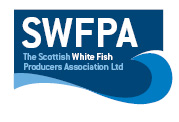 Creel PositionsCreel Position InfoFleet No 		NORTH					WEST1			57 29 148				1 38 795			57 29 142				1 37 6382			57 29 533				1 38 911			57 29 550				1 37 8953			57 29 873				1 38 815			57 29 889				1 37 9614			57 30 197				1 39 206			57 30 200				1 37 9485			57 30 631				1 38 605			57 30 637				1 37 7206			57 30 876				1 38 590			57 30 868				1 37 6407			57 31 096				1 39 354			57 31 102				1 38 1058			57 31 404				1 39 014			57 31 422				1 37 9819			57 31 454				1 37 029			57 31 458				1 36 01610			57 30 952				1 37 185			57 30 962				1 36 11111			57 30 507				1 35 288			57 30 504				1 34 14612			57 30 319				1 33 373			57 30 319				1 32 19613			57 29 804				1 34 128			57 29 795				1 32 78514			57 29 423				1 30 497			57 29 374				1 28 93615			57 29 316				1 25 370			57 29 365				1 24 06216			57 31 554				1 40 953			57 31 570				1 40 087   Ends run offDate1 April 2019 Vessel Name & Reg NoLe Belhara              NN733Skipper NameChris AndersonSkipper Email Addresschris@andersonmarine.co.ukSkipper Mobile No07715 664 082 